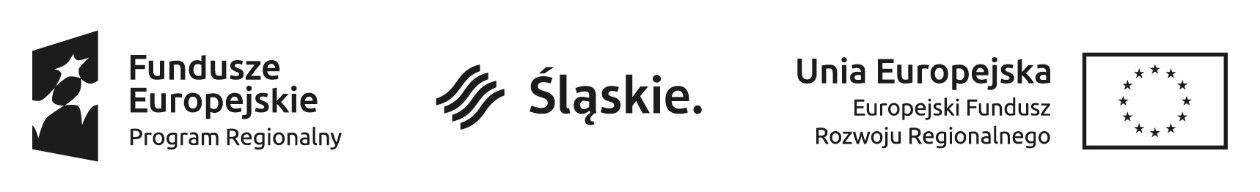 +*pole wymaganedata i czytelny podpis wnioskodawcyWniosek„eUrząd – tyski portal informacyjno-płatniczy”Wniosek„eUrząd – tyski portal informacyjno-płatniczy”☐ aktywacja konta☐ aktywacja konta przedsiębiorcy☐ dezaktywacja konta☐ dezaktywacja konta przedsiębiorcy☐ aktualizacja danychA. MIEJSCE SKŁADANIA WNIOSKUA. MIEJSCE SKŁADANIA WNIOSKUUrząd Miasta Tychy, al. Niepodległości 49, 43-100 Tychy – Biuro Obsługi KlientaUrząd Miasta Tychy, al. Niepodległości 49, 43-100 Tychy – Biuro Obsługi KlientaB. DANE WNIOSKODAWCYB. DANE WNIOSKODAWCYNazwisko*	Imię*	PESEL*Twój numer PESEL jest konieczny do weryfikacji Twojej tożsamości i wyświetlania statusu sprawe-mail*	 ten adres może zostać wykorzystany do kontaktu w sprawach związanych z Twoim kontem na portalu,z tym adresem
będzie powiązana opcja przypomnienia hasłanumer telefonu komórkowego będziemy wykorzystywać Twoje dane w celu nawiązania kontaktu z Tobą w związku z realizowanymi przez nas na Twoją
rzecz usługami, a także w celu przekazywania informacji dotyczących Twojej sytuacji faktycznej lub prawnejNazwisko*	Imię*	PESEL*Twój numer PESEL jest konieczny do weryfikacji Twojej tożsamości i wyświetlania statusu sprawe-mail*	 ten adres może zostać wykorzystany do kontaktu w sprawach związanych z Twoim kontem na portalu,z tym adresem
będzie powiązana opcja przypomnienia hasłanumer telefonu komórkowego będziemy wykorzystywać Twoje dane w celu nawiązania kontaktu z Tobą w związku z realizowanymi przez nas na Twoją
rzecz usługami, a także w celu przekazywania informacji dotyczących Twojej sytuacji faktycznej lub prawnejC. DANE PRZEDSIĘBIORCYwypełnia tylko przedsiębiorcaC. DANE PRZEDSIĘBIORCYwypełnia tylko przedsiębiorcaNazwa*	NIP*REGON*Nazwa*	NIP*REGON*D. INFORMACJED. INFORMACJEAdministratorem danych jest Prezydent Miasta Tychy, dane są zbierane w celu założenia konta i uzyskania dostępu do kanału komunikacji z odbiorcami usług – mieszkańców iprzedsiębiorców zainteresowanych dostępem do informacji o własnych zobowiązaniach wobec gminy Tychy wraz z możliwością obsługi opłat za te zobowiązania onlinenaportalu„eUrząd – tyski portal informacyjno-płatniczy”.Więcej informacji o tym w jaki sposób przetwarzamy Twoje dane osobowe w Urzędzie Miasta Tychy oraz jakie masz związane z tym prawa znajdziesz wzakładce ochrona danych osobowych oraz wregulaminie portalu pod adresem https://eurzad.umtychy.pl.Administratorem danych jest Prezydent Miasta Tychy, dane są zbierane w celu założenia konta i uzyskania dostępu do kanału komunikacji z odbiorcami usług – mieszkańców iprzedsiębiorców zainteresowanych dostępem do informacji o własnych zobowiązaniach wobec gminy Tychy wraz z możliwością obsługi opłat za te zobowiązania onlinenaportalu„eUrząd – tyski portal informacyjno-płatniczy”.Więcej informacji o tym w jaki sposób przetwarzamy Twoje dane osobowe w Urzędzie Miasta Tychy oraz jakie masz związane z tym prawa znajdziesz wzakładce ochrona danych osobowych oraz wregulaminie portalu pod adresem https://eurzad.umtychy.pl.E. OŚWIADCZENIE E. OŚWIADCZENIE ☐*	Oświadczam, że zapoznałem/łam się z Regulaminem portalu „eUrząd – tyski portal informacyjno-płatniczy” iakceptuję jego treść.☐*	Oświadczam, że zapoznałem/łam się z Regulaminem portalu „eUrząd – tyski portal informacyjno-płatniczy” iakceptuję jego treść.